załącznik nr 1a do projektowanych postawień umowySPECYFIKACJA TECHNICZNACzęść 1 – Dostawa i montaż wyposażenia meblowego do pomieszczeń w budynku sali gimnastycznej Szkoły Podstawowej w ChomęcicachPoniższy opis przedstawia minimalne wymagania dotyczące wyposażenia meblowego. Zamawiający dopuszcza możliwość składania ofert równoważnych do określonego w opisie przedmiotu zamówienia. Jednak oferta równoważna musi spełniać wymagania techniczne, eksploatacyjne i jakościowe ujęte w niniejszym opracowaniu. Zaproponowany asortyment nie może odbiegać jakością, standardem, parametrami technicznymi od założonych przez Zamawiającego. W przypadku złożenia oferty równoważnej Wykonawca wskaże różnice, które jednoznacznie zostaną opisane w kartach katalogowych zaoferowanych produktów wraz z podaniem nazwy handlowej i nazwy producenta. Wykonawca, który powołuje się na rozwiązania równoważne jest zobowiązany wykazać, że oferowane wyposażenie spełnia wymagania określone przez Zamawiającego.Na etapie realizacji należy umożliwić weryfikację dostarczanych mebli i w przypadku stwierdzenia niezgodności, możliwe jest wstrzymanie całej dostawy wraz z nakazem natychmiastowej wymiany na koszt i odpowiedzialność Wykonawcy.Ewentualne wskazane w niniejszym opracowaniu nazwy produktów i ich producentów mają na celu jedynie przybliżyć wymagania, których nie można było opisać przy pomocy dostatecznie dokładnych i zrozumiałych określeń oraz służą doprecyzowaniu przedmiotu zamówienia i określeniu jednoznacznie stylu, technologii, kolorystyki i materiałów przedmiotu zamówienia.Zamawiający dopuszcza tolerancje wymiarów w zakresie +/- 3%.W przypadku mebli projektowanych  Zamawiający sugeruje pobranie wymiarów z natury.Wszystkie zaproponowane rozwiązania muszą być systemowe, seryjnie produkowane. Pod pojęciem systemowe Zamawiający rozumie meble, które można łączyć ze sobą w różnych konfiguracjach oraz pozwalające w przyszłości na rozbudowę. Wszystkie dostarczone produkty powinny spełniać określone w poniższym opracowaniu normy oraz wymagania  techniczne i jakościowe, potwierdzone wymienionymi w opisie certyfikatami i atestami. Dokumenty te mają być opisane w sposób nie budzący wątpliwości do jakich mebli są dedykowane (nazwa widniejąca na certyfikacie musi być nazwą systemu w przedstawionej karcie katalogowej, katalogu lub folderze).Uwaga – przykładowe zdjęcia mebli zawarte w niniejszym opracowaniu mogą odbiegać od wymagań Zamawiającego przedstawionych w opisie. Nadrzędny jest opis.BIURKO B1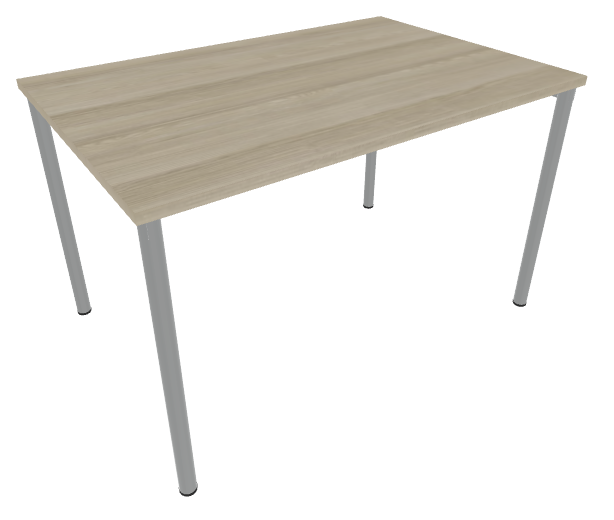 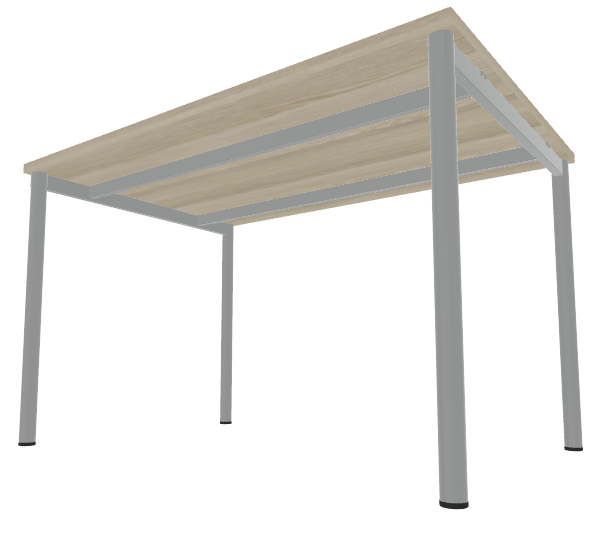 Produkt fabrycznie nowy.Wymiary:Szerokość: 1200 mmGłębokość: 800 mmWysokość: 740 mm Stelaż o konstrukcji stalowej samonośnej składający się z zespawanych ze sobą elementów nóg stanowiących bok biurka i skręconych dwoma wspornikami podblatowymi.Stała wysokość 740 mm ze stopkami poziomującymi z tworzywa sztucznego +10 mm. Kolumna nogi wykonana z profilu Ø 40 mm. Dwie kolumny nogi połączone za pomocą profilu 40x20mm.Dwie pary nóg muszą być połączone dwiema belkami podblatowymi wykonanymi z profilu 40x20mm.Łączenie belek podblatowych z profilami łączącymi nogi musi odbywać się poprzez nałożenie na siebie profili. Belki łączące posiadają specjalnie opracowane nacięcia, dzięki czemu  profile po nałożeniu na siebie wczepiają się jedna w drugi – dodatkowo zabezpieczone poprzez skręcenie niewidoczne dla użytkownika.Cała konstrukcja malowana proszkowo na kolor aluminium – do potwierdzenia i akceptacji przez Zamawiającego.Blat wykonany z płyty o grubości 25mm wiórowej dwustronnie melaminowanej w klasie higieniczności E1 o podwyższonej trwałości, w klasie odporności na ścieranie 3A zgodnie z normą DIN EN 14322 lub równoważną. Wszystkie krawędzie zabezpieczone doklejką z tworzywa sztucznego o grubości 2mm i promieniu r=3mm.Kolorystyka blatów do ustalenia z Zamawiającym z dekorów: dąb, akacja, grafit, jasnoszary, beż lub biały.Zastosowana doklejka musi mieć odporność na promieniowanie UV, powyżej lub równe wartości 6 zgodnie z normą ISO 4892-1 lub równoważną.W blacie stołu muszą być zamontowane gwintowane gniazda metalowe - blat przymocowany do stelaża za pomocą śrub.STOLIK ST1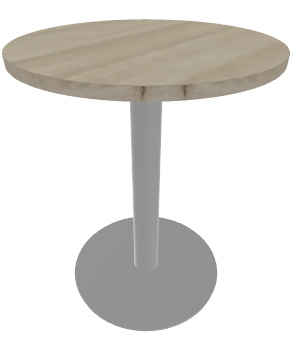 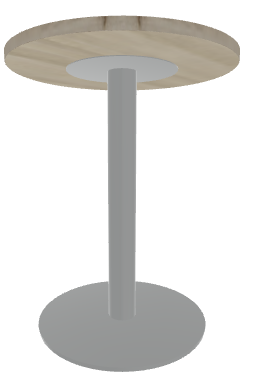 Produkt fabrycznie nowy.Wymiary:Średnica blatu: Ø 600 mmWysokość: 740 mm Stolik na nodze centralnej o przekroju okrągłym 80 mm, na talerzu schodkowym. Noga i talerz malowane proszkowo na kolor aluminium - do potwierdzenia i akceptacji przez Zamawiającego.Blat wykonany z płyty o grubości 25mm wiórowej dwustronnie melaminowanej w klasie higieniczności E1 o podwyższonej trwałości, w klasie odporności na ścieranie 3A zgodnie z normą DIN EN 14322 lub równoważną. Wszystkie krawędzie zabezpieczone doklejką z tworzywa sztucznego o grubości 2mm i promieniu r=3mm.Kolorystyka blatów do ustalenia z Zamawiającym z dekorów: dąb, akacja, grafit, jasnoszary, beż lub biały.Zastosowana doklejka musi mieć odporność na promieniowanie UV, powyżej lub równe wartości 6 zgodnie z normą ISO 4892-1 lub równoważną.W blacie stołu muszą być zamontowane gwintowane gniazda metalowe - blat przymocowany do stelaża za pomocą śrub.PARAMETRY SYSTEMOWYCH SZAF AKTOWYCHProdukty fabrycznie nowe.Korpus i drzwi  mają być wykonane z płyty wiórowej dwustronnie melaminowanej w klasie higieniczności E1  o podwyższonej trwałości  o grubości 18mm. Ściana tylna szafy ma być wykonana z płyty wiórowej dwustronnie melaminowanej w kolorze korpusu szafy,  o grubości 8 mm co umożliwia wykorzystanie szaf jako wolnostojące.Ściana tylna wpuszczana w rowek pomiędzy boki szafy.Wszystkie krawędzie mają być zabezpieczone doklejką z tworzywa sztucznego o grubości 2mm i promieniu r=3mm. Z uwagi na wymagania trwałości pod względem wycierania się spoiny pomiędzy blatem płyty a obrzeżem, stabilny kolor i odporność na promieniowanie UV meble muszą być wykonane z zastosowaniem technologii laserowej bez użycia klejów termotopliwych typu PU ani PUR ani EVA. Baza obrzeża i warstwa funkcyjna w jednym kolorze i z tego samego materiału (polimer). Dodatkowo polimerowa warstwa łącząca obrzeże z blatem ma gwarantować odporność na wysokie temperatury i wilgotność. Zastosowana doklejka musi mieć odporność na promieniowanie UV, powyżej lub równe wartości 6 zgodnie z normą ISO 4892-1 lub równoważną.Korpusy szaf mają być fabrycznie sklejone, zmontowane i dostarczane w całości. Nie dopuszcza się montażu / sklejania szafy na miejscu. Nie dopuszcza się montażu elementów korpusu na złącza meblowe.Drzwi płytowe  mają być zamontowane do boków korpusu za pomocą zawiasów puszkowych o kącie otwarcia 110°.Do frontów płytowych mają być zamontowane uchwyty o rozstawie 128 mm.Szafa ma posiadać możliwość indywidualnego zagospodarowania przestrzeni wewnętrznej dzięki rzędom otworów co 32mm na całej wysokości korpusu.Szafa ma być wyposażona w półki płytowe o grubości min 18 mm (dla szaf o szerokości do 800 mm), max 25 mm (dla szaf o szerokości 1000 mm i większej) zabezpieczonych przed przypadkowym wysunięciem z szafy za pomocą metalowej podpórki która wchodzi w otwór wywiercony w półce.Drzwi skrzydłowe szafy mają być wyposażone w listwę przymykową wykonaną z tworzywa sztucznego i obitą gumą (eliminacja efektu trzasku). Listwa musi być przymocowana do jednego skrzydła drzwi.Szafka przybiurkowa z żaluzją z tworzywa sztucznego o profilu 8 mm biegnącą w prowadnicach wykonanych z tworzywa sztucznego.W drzwiach żaluzjowych zamontowany zamek ryglowy z wymiennym cylindrem i listwą zamkową. Do frontu ma być zamontowany uchwyt o rozstawie 128 mm.Wymaga się, aby w drzwiach płytowych szafy zamontowany był zamek baskwilowy blokujący drzwi w 3 punktach (w szafkach niskich w 2 punktach). Wymagany jest zamek z numerowanym cylindrem, numerowanym kluczykiem, jeden klucz łamany - gdy klucz zostanie zagubiony musi być możliwość jego domówienia po numerze spisanym z cylindra. System umożliwia w kilka sekund wymianę wkładki zamka bez konieczności jego rozwiercania - rozwiązanie przydatne w momencie zgubienia kluczy lub nieoddania ich przez poprzednich pracowników. Zamek musi być systemowy co oznacza możliwość skompletowania jednego klucza na pracownika, którym otworzy wszystkie swoje meble.Kolorystyka szaf do ustalenia z Zamawiającym z dekorów: dąb, akacja, grafit, jasnoszary, beż lub biały.Zestawienie rozmiarów oraz rodzajów szaf: SU1 – szafa ubraniowa o wymiarach: szerokość 600 mm, głębokość 420 mm, wysokość: 2250 mm. Szafa ma być wykonana z płyty melaminowanej, korpus akacja, fronty kolor biały – do potwierdzenia przez Zamawiającego. Drzwi lewe i/lub prawe. Szafa ma posiadać 1 półkę i wieszak ubraniowy typu „puzon”.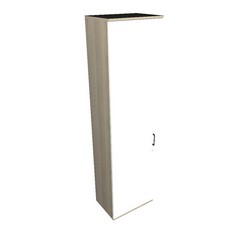 SZ1 – szafa aktowa o wymiarach: szerokość 600 mm, głębokość 420 mm, wysokość: 2250 mm. Szafa ma być wykonana z płyty melaminowanej, korpus akacja, fronty kolor biały – do potwierdzenia przez Zamawiającego. Drzwi lewe. Szafa ma posiadać 5 półek (6 przestrzeni aktowych).SZ2 – szafa aktowa o wymiarach: szerokość 800 mm, głębokość 420 mm, wysokość: 770 mm. Szafa ma być wykonana z płyty melaminowanej, korpus akacja, fronty kolor biały – do potwierdzenia przez Zamawiającego. Szafa ma posiadać 1 półkę (2 przestrzenie aktowe).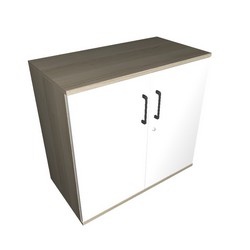 SOFA F1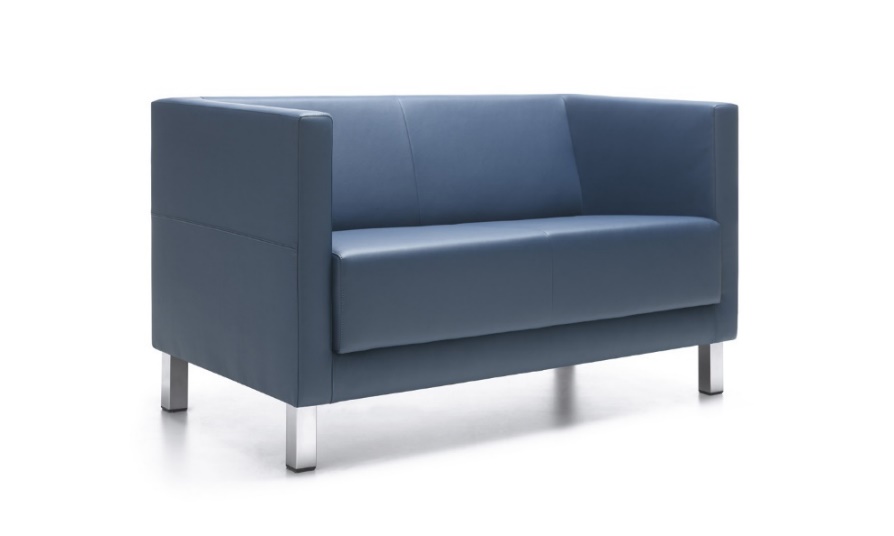 Wymiary: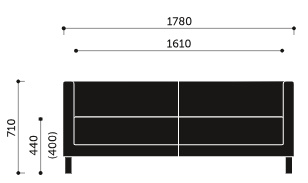 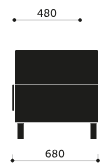 Produkt fabrycznie nowy.Technologia wykonania – wymagania:Klasyczna sofa wypoczynkowa o kubistycznej formie, w całości tapicerowana tkaniną obiciową, wsparta na 4 metalowych nogach, malowanych proszkowo na kolor metalik.Podłokietniki oraz oparcie fotela w formie brył sześciennych otaczających z trzech stron komfortowe siedzisko, wykonane ze stelaża z płaskimi sprężynami, pokrytego pianką PU.Stelaż stanowi lite drewno pokryte sklejką oraz pianką PU o gęstościach 40 i 25 kg/m3.Siedzisko i oparcie tapicerowane pianką poliuretanową.Sofa tapicerowana tkaniną o parametrach nie gorszych niż:Skład: 98% poliester pochodzącego z recyklingu oraz 2% poliesterGramatura: 300 g/m2Odporność na ścieranie: na poziomie 110 000 cykli Martindale’aOdporności na piling: 5Odporność na światło: 4-5Trudnopalność: zgodnie z normą EN 1021 część 1 i 2 lub równoważną.Tkanina w minimum 10 kolorach. SOFA F2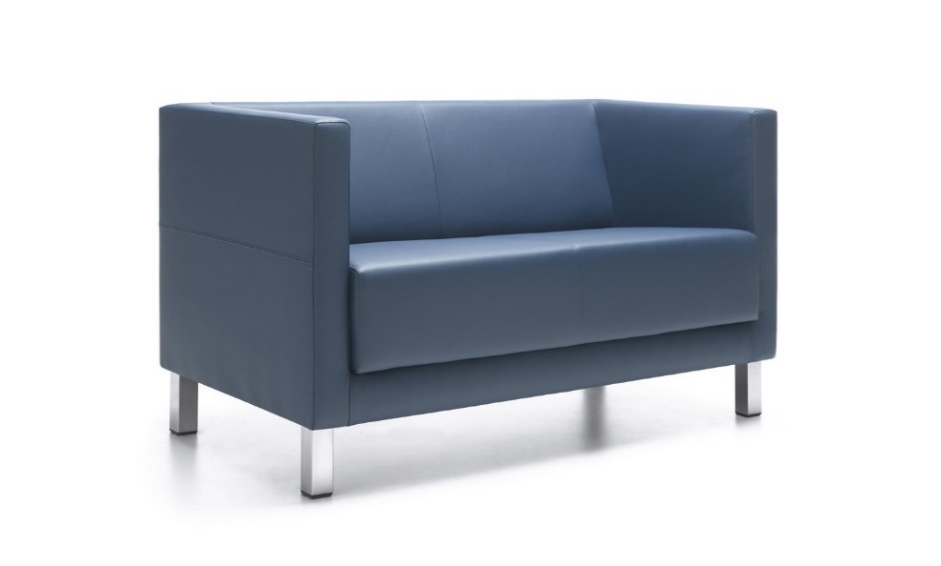 Wymiary: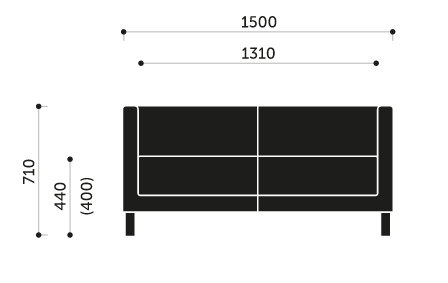 Produkt fabrycznie nowy.Technologia wykonania – wymagania:Klasyczna sofa wypoczynkowa o kubistycznej formie, w całości tapicerowana tkaniną obiciową, wsparta na 4 metalowych nogach, malowanych proszkowo na kolor metalik.Podłokietniki oraz oparcie fotela w formie brył sześciennych otaczających z trzech stron komfortowe siedzisko, wykonane ze stelaża z płaskimi sprężynami, pokrytego pianką PU.Stelaż stanowi lite drewno pokryte sklejką oraz pianką PU o gęstościach 40 i 25 kg/m3.Siedzisko i oparcie tapicerowane pianką poliuretanową.Sofa tapicerowana tkaniną o parametrach nie gorszych niż:Skład: 98% poliester pochodzącego z recyklingu oraz 2% poliesterGramatura: 300 g/m2Odporność na ścieranie: na poziomie 110 000 cykli Martindale’aOdporności na piling: 5Odporność na światło: 4-5Trudnopalność: zgodnie z normą EN 1021 część 1 i 2 lub równoważną.Tkanina w minimum 10 kolorach. FOTEL F3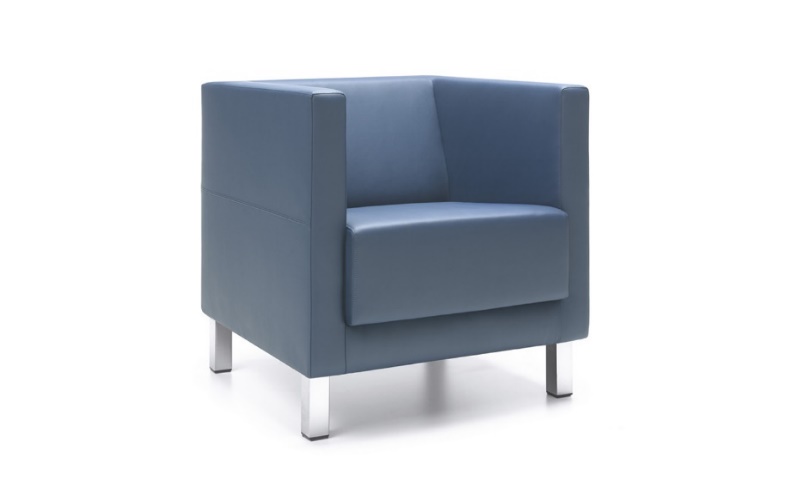 Wymiary: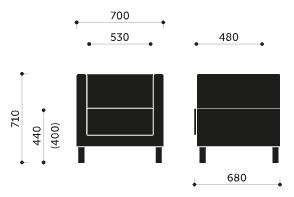 Produkt fabrycznie nowy.Technologia wykonania – wymagania:Klasyczna fotel wypoczynkowy o kubistycznej formie, w całości tapicerowany tkaniną obiciową, wsparty na 4 metalowych nogach, malowanych proszkowo na kolor metalik.Podłokietniki oraz oparcie fotela w formie brył sześciennych otaczających z trzech stron komfortowe siedzisko, wykonane ze stelaża z płaskimi sprężynami, pokrytego pianką PU.Stelaż stanowi lite drewno pokryte sklejką oraz pianką PU o gęstościach 40 i 25 kg/m3.Siedzisko i oparcie tapicerowane pianką poliuretanową.Fotel tapicerowany tkaniną o parametrach nie gorszych niż:Skład: 98% poliester pochodzącego z recyklingu oraz 2% poliesterGramatura: 300 g/m2Odporność na ścieranie: na poziomie 110 000 cykli Martindale’aOdporności na piling: 5Odporność na światło: 4-5Trudnopalność: zgodnie z normą EN 1021 część 1 i 2 lub równoważną.Tkanina w minimum 10 kolorach. PUFA F4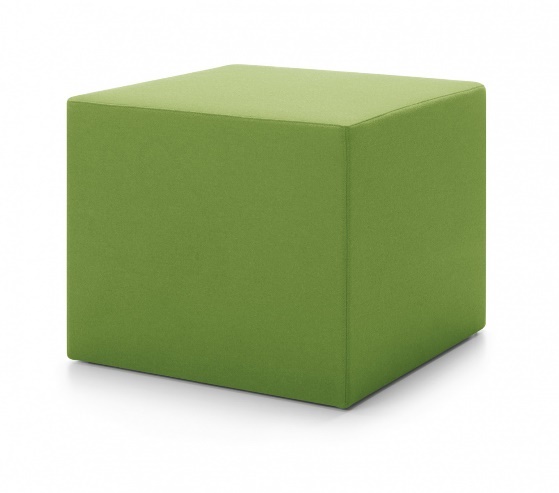 Wymiary: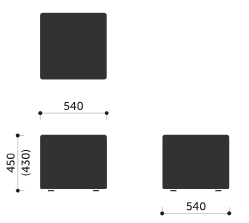 Produkt fabrycznie nowy.Technologia wykonania – wymagania:Pufa kwadratowa duża, w całości tapicerowana tkaniną obiciową, wsparta na stopkach plastikowych.Stelaż stanowi lite drewno, płyta pilśniowa i płyta wiórowa, pokryte pianką wylewaną i ciętą, o gęstościach odpowiednio 65 kg/m3 i 40 kg/m3.Pufa tapicerowana tkaniną o parametrach nie gorszych niż:Skład: 98% poliester pochodzącego z recyklingu oraz 2% poliesterGramatura: 300 g/m2Odporność na ścieranie: na poziomie 110 000 cykli Martindale’aOdporności na piling: 5Odporność na światło: 4-5Trudnopalność: zgodnie z normą EN 1021 część 1 i 2 lub równoważną.Tkanina w minimum 10 kolorach. PUFA F5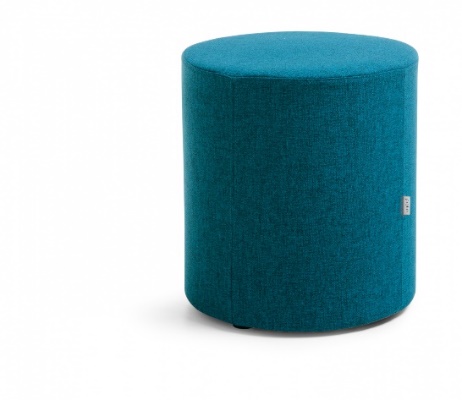 Wymiary: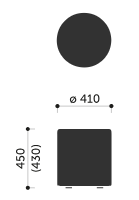 Produkt fabrycznie nowy.Technologia wykonania – wymagania:Pufa okrągła mała, w całości tapicerowana tkaniną obiciową, wsparta na stopkach plastikowych.Stelaż stanowi lite drewno, płyta pilśniowa i płyta wiórowa, pokryte pianką wylewaną i ciętą, o gęstościach odpowiednio 65 kg/m3 i 40 kg/m3.Pufa tapicerowana tkaniną o parametrach nie gorszych niż:Skład: 98% poliester pochodzącego z recyklingu oraz 2% poliesterGramatura: 300 g/m2Odporność na ścieranie: na poziomie 110 000 cykli Martindale’aOdporności na piling: 5Odporność na światło: 4-5Trudnopalność: zgodnie z normą EN 1021 część 1 i 2 lub równoważną.Tkanina w minimum 10 kolorach. STOLIK ST6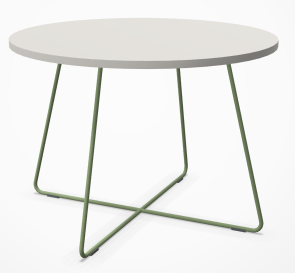 Wymiary: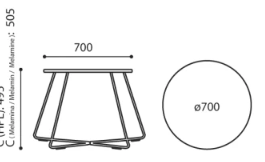 Produkt fabrycznie nowy.Stolik okolicznościowy z blatem okrągłym.Stolik musi posiadać:Podstawa wykonana z giętego na kształt płozy pręta o średnicy 12 mm.Pręty w dolnej części skrzyżowane przekątnie a płoza rozszerza się ku dołowi Stelaż malowany proszkowo na kolor RAL 6005 lub RAL 6021 (do akceptacji i decyzji Zamawiającego).Blat z płyty wiórowej trzywarstwowej o grubości 18 mm dwustronnie melaminowanej w klasie higieniczności E1 o podwyższonej trwałości, w klasie odporności na ścieranie 3A zgodnie z normą DIN EN 14322 lub równoważną. Wszystkie krawędzie blatu zabezpieczone doklejką z tworzywa sztucznego o grubości 2mm i promieniu r=3mm. Kolor jasnoszary (do akceptacji i decyzji Zamawiającego).STOLIK ST7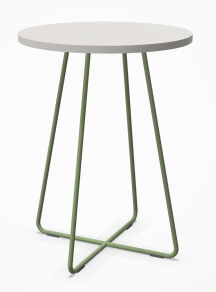 Wymiary: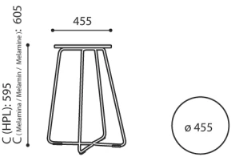 Produkt fabrycznie nowy.Stolik okolicznościowy z blatem okrągłym.Stolik musi posiadać:Podstawa wykonana z giętego na kształt płozy pręta o średnicy 12 mm.Pręty w dolnej części skrzyżowane przekątnie a płoza rozszerza się ku dołowi Stelaż malowany proszkowo na kolor RAL 6005 lub RAL6021 (do akceptacji i decyzji Zamawiającego).Blat z płyty wiórowej trzywarstwowej o grubości 18 mm dwustronnie melaminowanej w klasie higieniczności E1 o podwyższonej trwałości, w klasie odporności na ścieranie 3A zgodnie z normą DIN EN 14322 lub równoważną. Wszystkie krawędzie blatu zabezpieczone doklejką z tworzywa sztucznego o grubości 2mm i promieniu r=3mm. Kolor jasnoszary (do akceptacji i decyzji Zamawiającego).WIESZAK W1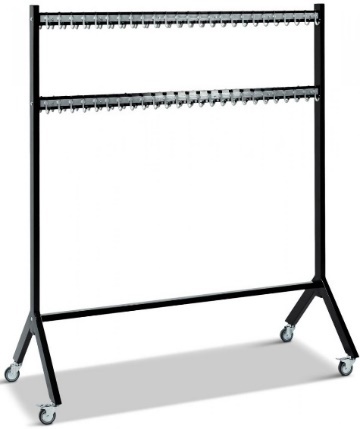 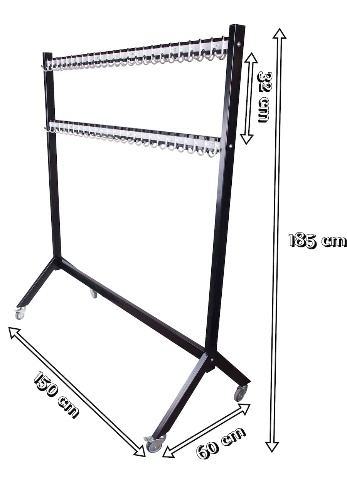 Produkt fabrycznie nowy.Wymiary:długość: 150 cm, wysokość: 185 cm, odległość między belkami: 32 cm rozstaw nóg: (szerokość od kółka przedniego do tylnego): 60 cmWieszak szatniowy na kółkach na 100 haczyków.Wygodne haczyki pozwalają na swobodne rozwieszenie okryć gości. Konstrukcja wieszaków jest solidna i trwała, wykonano ją z materiałów najwyższej jakości. Wieszak malowany na kolor czarny, haczyki malowane na srebrny kolor.Wieszak wyposażony jest w cztery kółka, które umożliwiają swobodne przestawianie mebla. Dwa kółka uzupełniono dodatkowo o hamulce, co umożliwia postawienie wieszaków szatniowych jezdnych na stałe w jednym miejscu.Wieszak ma wysokość 185 cm, a niższe haczyki znajdują się na wysokości około 150 cm, więc zarówno wysokie, jak i niskie osoby mogą wygodnie z niego korzystać.SZAFA UBRANIOWA MATALOWA SU2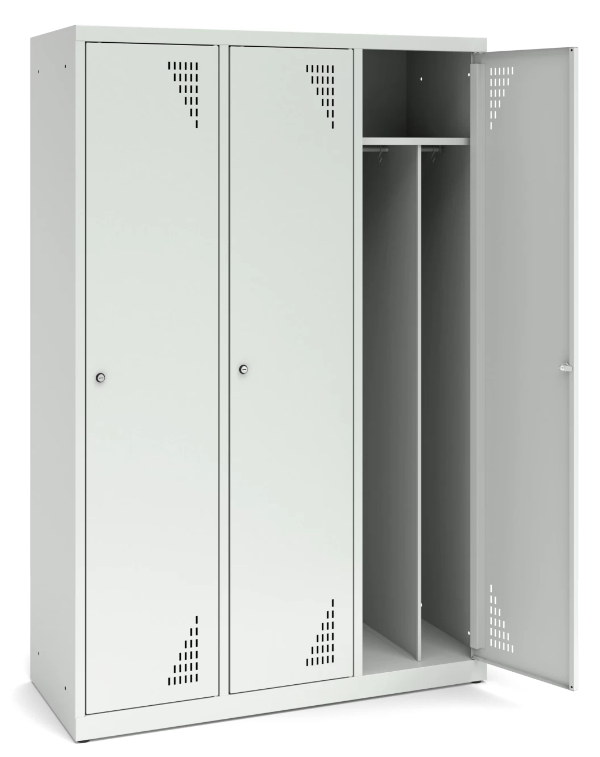 Produkt fabrycznie nowy.Wymiary: szerokość 1185 mm, głębokość 490 mm, wysokość 1800 mmTrzydrzwiowa szafa ubraniowa. Szafa wyposażona jest w plastikowy drążek, wieszaki ubraniowe, haczyk na ręcznik, lusterko oraz samoprzylepny identyfikator. Światło pomiędzy półką wewnętrzną a wieńcem 300 mm.Drzwi szafy z perforacją o nowoczesnym designie. Zamek cylindryczny zamykany w trzech punktach.Każda komora szafy podzielona na dwa przedziały, umożliwiające oddzielne umieszczenie odzieży ochronnej i ubrań codziennych. Wszystkie elementy szafy wykonane z blachy 0,6 mm.Szafa malowana wg palety RAL. Kolorystyka do uzgodnienia z Zamawiającym.REGAŁ MAGAZYNOWY RM1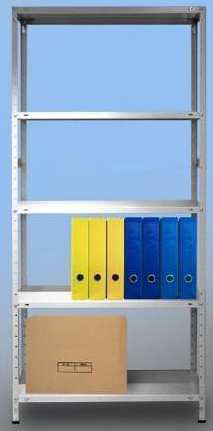 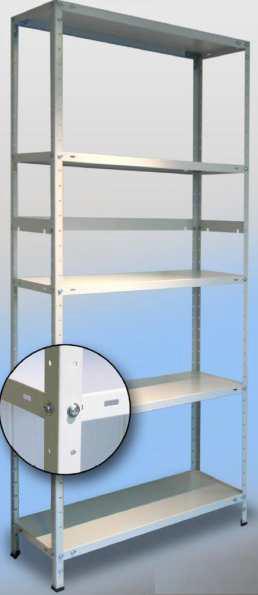 Produkt fabrycznie nowy.Regał o wymiarach: szerokość 950 mm, głębokość 510 mm, wysokość 2480 mm.Regał magazynowy. Komplet regału tworzą cztery słupy nośne perforowane co 50mm, wykonane z blachy oraz 5 półek profilowanych z blachy o grubości 0,8mm. Całość skręcana śrubami malowana farbami proszkowymi (epoksydowo- poliestrowymi) w kolorze regału.Regały w kolorze białym lub szarym -  do decyzji Zamawiającego.WÓZEK NA PIŁKI W2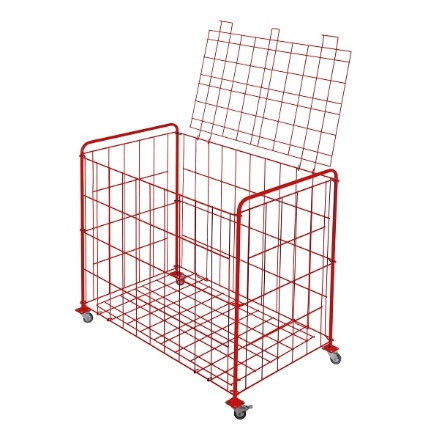 Produkt fabrycznie nowy.Zamykany wózek na piłki. Jest bardzo pojemny i wytrzymały - można przechowywać w nim nie tylko piłki, ale także inny sprzęt sportowy. Kółka ułatwiają jego przemieszanie po terenie szkoły. Wózek może zostać zamknięty, dzięki czemu sprzęt w nim przechowywany pozostanie bezpieczny. Dzięki wygodnemu systemowi składania można go przechowywać na płasko. Specyfikacja:- wózek wykonany z rury stalowej Ø 16 mm oraz pręta stalowego o średnicy 4-6 mm,- wymiary oczka siatki:boczne ściany: 200x100 mm,podstawa i górna pokrywa: 80x100 mm,- wyposażony w 4 obrotowe kółka, w tym 2 z hamulcem,- pojemność: ok. 60 piłek (w zależności od rozmiaru),- wymiary wózka: 108x66x98 cm.TABLICE SZKOLNE TEKSTYLNE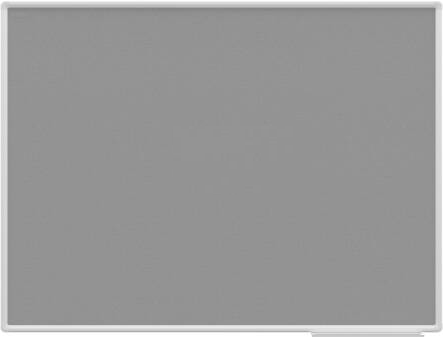 Produkt fabrycznie nowy.Wymiary:T1 – szerokość 1500 mm, wysokość 1000 mmT2 – szerokość 2000 mm, wysokość 1000 mmRama wykonana z wysokiej jakości profilu aluminiowego z bezpiecznymi, zaokrąglonymi narożnikami z tworzywa sztucznego. Tablica służy do prezentacji prac lub ogłoszeń szkolnych. Pod tkaniną znajduje się powierzchnia korkowa.Tablica w kolorach: zielonym, czerwonym, niebieskim i szarym.Ostateczny dobór kolorystyki do potwierdzenia i uzgodnienia z Zamawiającym na etapie realizacji.STÓŁ SZKOLNY ŚWIETLICOWY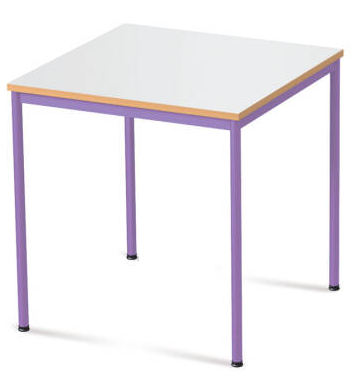 Produkt fabrycznie nowy.Wymiary:ST2 – szerokość 1200 mm, głębokość 800 mm, wysokość – rozmiar 4ST3 – szerokość 1200 mm, głębokość 800 mm, wysokość – rozmiar 5ST4 – szerokość 1200 mm, głębokość 800 mm, wysokość – rozmiar 6ST5 – szerokość 800 mm, głębokość 800 mm, wysokość – rozmiar 4Stół świetlicowy, blat płyta wiórkowa obustronnie melaminowana o grubości 18 mm kolor biały.Pod blatem rama metalowa spawana o przekroju 40x20 mm, do której przykręcone są cztery nogi okrągłe  o średnicy 32 mm. Każda noga przykręcona jest  na dwie śruby M8.Stelaż malowany proszkowo na kolor aluminiowy.Kolorystyka stolików do potwierdzenia z Zamawiającym.KRZESŁO SZKOLNE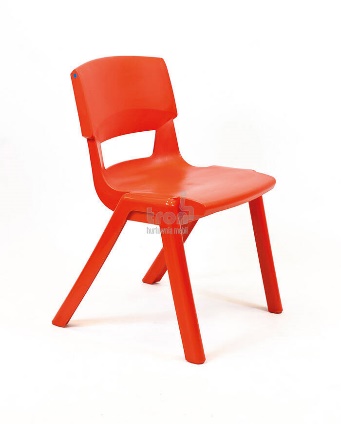 Produkt fabrycznie nowy.Rozmiary krzeseł:K1 - Krzesło szkolne plastikowe, rozmiar 4K2 - Krzesło szkolne plastikowe, rozmiar 5K3 - Krzesło szkolne plastikowe, rozmiar 6Krzesło plastikowe - siedzisko z nogami i oparcie to jednoczęściowy, wtryskowo formowany polipropylen odporny na zaplamienia (materiał antystatyczny).Krzesło dostępne w 16 kolorach do wyboru przez Zamawiającego.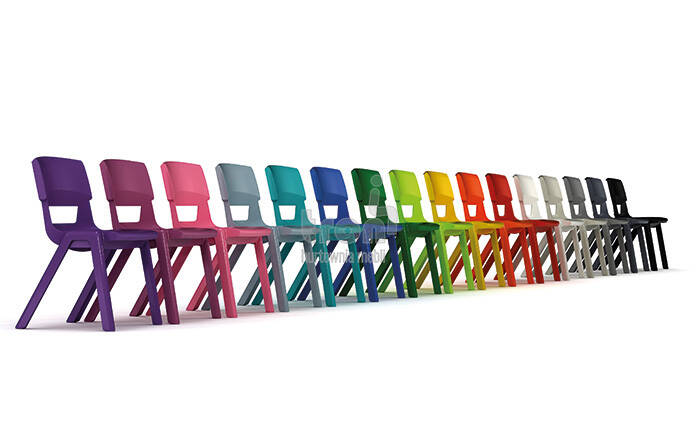 SZAFA SZKOLNA SZ3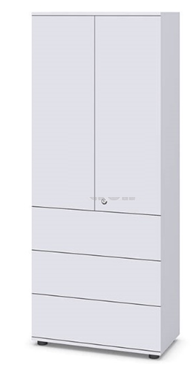 Produkt fabrycznie nowy.Wymiary:Szerokość: 800 mmGłębokość: 400 mmWysokość: 1960 mm Szafa gabinetowa wykonana z płyty wiórowej obustronnie melaminowanej  o grubości 18 mm. Wąskie krawędzie oklejone obrzeżem pcv 2 mm - zamykana na zamek. Wewnątrz znajdują się 2 półki. Przestrzeń między półkami jest dostosowana do wysokości segregatora, 3 szuflady wyposażone w prowadnice rolkowe. Szafa otwiera się za pomocą systemu Tip-On, poprzez lekkie naciśnięcie frontu. ŁAWKA SZATNIOWA SZKOLNA Ł1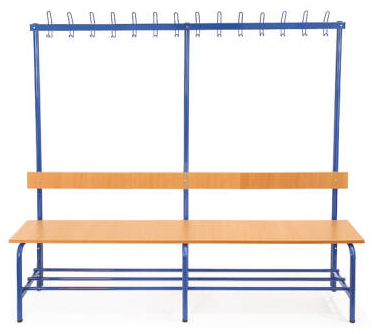 Produkt fabrycznie nowy.Wymiary:Szerokość: 1900 mmGłębokość: 470 mmWysokość: 1680 mm Ławka szatniowa, szkolna z oparciem. Wykonana z profili stalowych o średnicy fi 28 mm oraz fi 32 mm. Stelaż malowany farbami proszkowymi według wzornika RAL. Dostępne kolory: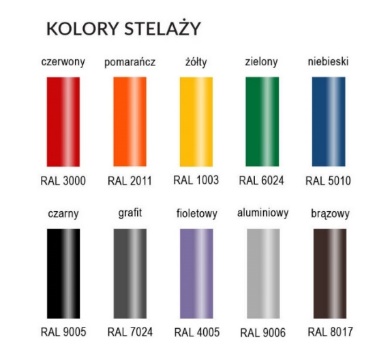 Ławka wyposażona w 14 wieszaków na ubrania. Siedzisko i oparcie wykonane z płyty wiórowej laminowanej o grubości 18 mm, zabezpieczone obrzeżem ABS. Norma wymiarów mebli szkolnych PN-EN 1729-1:2007Norma wymiarów mebli szkolnych PN-EN 1729-1:2007Norma wymiarów mebli szkolnych PN-EN 1729-1:2007Norma wymiarów mebli szkolnych PN-EN 1729-1:2007Norma wymiarów mebli szkolnych PN-EN 1729-1:2007Norma wymiarów mebli szkolnych PN-EN 1729-1:2007Norma wymiarów mebli szkolnych PN-EN 1729-1:2007Norma wymiarów mebli szkolnych PN-EN 1729-1:2007Rozmiar krzesła / stolika1234567Wzrost użytkownika w cm93-116108-121119-142133-159146-176159-188174-207Wysokość siedziska +/- 10mm260310350380430460510Wysokość blatu +/-10mm460530590640710760820